                   Наблюдение за дождём.Автор: Мурашова С.А.     Цель: Развивать у детей элементарные представления о дожде: дождик сильный, дождик льёт, дождик капает кап-кап, дождик прошёл. Отметить, что все рады дождю- и травка, и цветы, и деревья. Продолжать развивать наблюдательность и после дождя – земля мокрая, дождик намочил.« Льётся дождик с высоты,   Рады травка и цветы,    Рады клёны, тополя,   Рада мокрая земля».         Наблюдение за лужей в солнечный день.Цель:  Продолжать знакомить детей с некоторыми  свойствами воды ( испарение).После дождя выбрать лужу , за которой будет вестись наблюдение.Лужу огородить палочками или положить по её контуру верёвку. Наблюдение за лужей проходит каждый раз во время прогулки.- Что происходит с лужей? 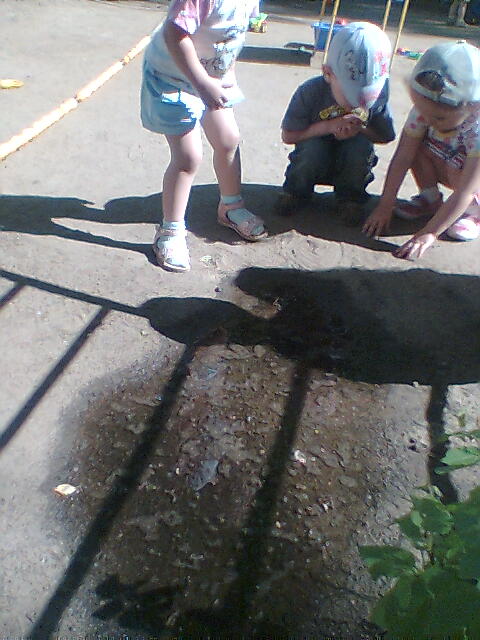 - Куда исчезает вода?- Когда лужа быстрее уменьшается в солнечную или пасмурную погоду?« Солнце лучиком играло,                            В лужу тёплую попало,   Солнцем греется вода,                    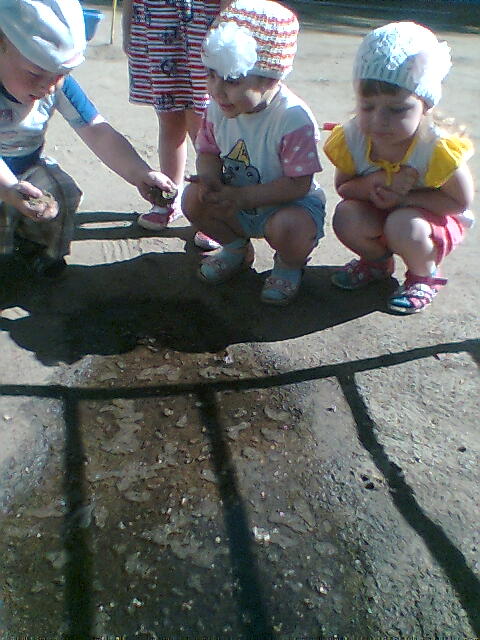    Улетает в никуда.   Выше неба не достатьКапли встретились опять,  Вместе держаться за ручки-И плывут по небу тучки».          Наблюдение за цветами на клумбе.Цель: Продолжать знакомить детей с садовыми цветами и их строением. Выявить зависимость роста и развития растений от ухода за ними ( полив). Воспитывать бережное отношение к природе. Вызвать желание любоваться красотой цветущих растений.«  - Отчего зацвёл цветок?  Мальчик спрашивает мать.- Оттого , что мы цветок   Не ленились поливать».Предложить детям рассмотреть цветы на клумбе. - Что есть у цветка?У цветов есть корни. Они живут под землёй. Ими цветы держатся за землю. Через корни цветы получают воду. Цветы живые . Они тоже хотят пить , расти и радовать нас своими цветочками. Когда - то наши цветы были совсем маленькие. У них был только маленький корень и несколько листочков. Но каждый день мы их поливали. И посмотрите, наш цветок вырос. Корни стали больше, появился длинный стебель, на котором теперь много листьев, появился бутон, который уже понемногу раскрывается , и  из него  появляются желтые лепестки цветка.- Почему нам нравятся цветы? Они красивые, приятно пахнут. Можно понюхать распустившиеся цветы. У них приятный аромат. За цветами нужно ухаживать : поливать их, рыхлить им землю, чтобы корни дышали. И тогда цветы будут нас радовать своею красотой.« Мы цветы не обижаем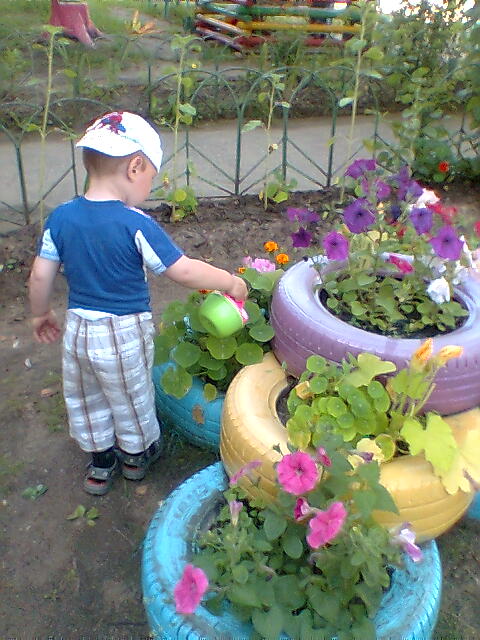    Мы не рвём их, а сажаем,                    Льём им тёплую водицу,    У корней рыхлим землицу».  Цветы нельзя ломать и рвать!« Цветок на лугу   Я сорвал на бегу.   Сорвал, а зачем-   Объяснить не могу.   В стакане   Он день простоял -и  завял.   А сколько бы он 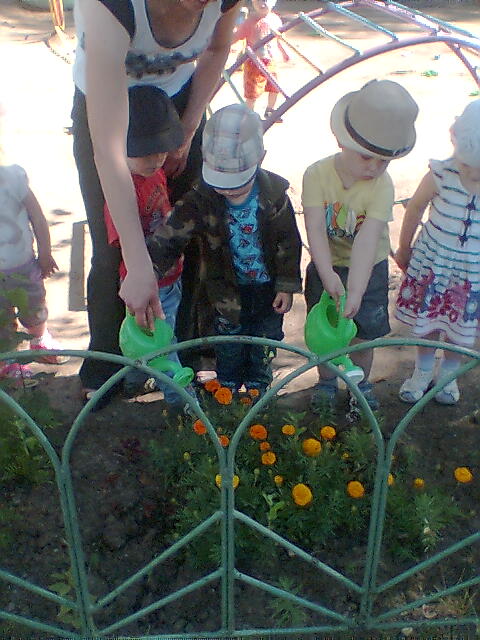    На лугу простоял?»   В.Викторов.             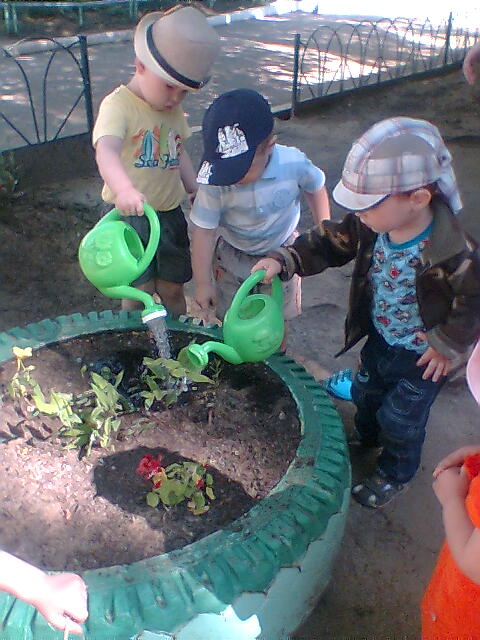 